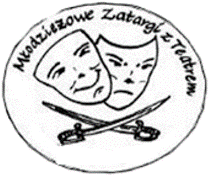 XVII MŁODZIEŻOWE ZATARGI Z TEATREMpod hasłem „Dziś są Jego urodziny…”20-22 marca 2020  r. REGULAMIN KONKURSUW festiwalu może wziąć udział młodzież od 14 do 21 roku życia.Czas trwania spektaklu nie powinien przekroczyć 30 minut.Do udziału w festiwalu mogą być dopuszczone następujące formy teatralne: teatr dramatyczny, teatr plastyczny, teatr tańca, monodram, teatr muzyczny, teatr lalkowy, teatr poezji, teatr ruchu. Niedopuszczona natomiast jest forma kabaretowa, ponieważ nasz festiwal nie jest przeglądem kabaretów.  Do udziału w festiwalu dopuszczone zostaną jedynie oryginalne przedstawienia, w których nie będzie nagrań zawodowych aktorów.Czas przygotowania się grupy na scenie powinien wynosić najwyżej 15 minut.Festiwal odbywa się w Teatrze Starym w Bolesławcu, dlatego w prezentowanych przedstawieniach nie można używać materiałów łatwopalnych, a także sypkich, płynnych, kruszących się, których usunięcie ze sceny może zająć więcej niż dwie minuty.Jury festiwalowe przyzna nagrody najlepszym zespołom oraz wyróżniającym się kreacjom aktorskim i reżyserskim.W festiwalu przewidziano również nagrody za etiudę oraz nagrodę publiczności.Zgłoszenia wraz z nagraniem spektaklu należy przesłać do 9.02.2020 r. na adres: Młodzieżowy Dom Kultury im. St. Wyspiańskiego w Bolesławcu, 59-700 Bolesławiec, ul. Grunwaldzka 5.Zakwalifikowane przez radę artystyczną festiwalu teatry zostaną o tym poinformowane do 20.02.2020  r. Każda z zakwalifikowanych grup przesyła szczegółową informację o potrzebach, jakie konieczne są dla właściwego zaprezentowania spektaklu (w tym potrzeby dotyczące oświetlenia
i nagłośnienia). Każda z zakwalifikowanych grup opłaca akredytację, która wynosi 50 zł od grupy na konto Rady Rodziców Młodzieżowego Domu Kultury im. St. Wyspiańskiego w Bolesławcu nr konta: 97 1750 0012 0000 0000 3891 8443.Każda z grup dostarcza również zdjęcia i materiały promocyjne oraz zgodę na wykorzystanie przez MDK do celów promocyjnych nadesłanych materiałów. Do karty zgłoszenia należy dołączyć nazwiska aktorów wraz rolami, jakie grają w spektaklu. Zakwalifikowane grupy deklarują swój udział w warsztatach, które odbędą się 20.03.2020 r. (szczegółowe informacje o tematyce i zakresie warsztatów dotrą do grup razem z informacją o zakwalifikowaniu).Każda z zakwalifikowanych grup przygotowuje na festiwal 3 minutową etiudę inspirowaną twórczością Tadeusza Kantora oraz przebranie (mile widziane manekiny) na marsz urodzinowy, który przejdzie wokół bolesławieckiego rynku. Organizator zapewnia bezpłatne noclegi w salach szkolnych, konieczne jest zatem zabranie własnych śpiworów i karimat. Organizator nie zapewnia materiałów scenografii, jednak można wykorzystać elementy scenografii znajdującej się w teatrze.Kolejność przedstawień ustala organizator, który podejmuje decyzje również w innych kwestiach związanych z festiwalem.